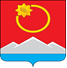 АДМИНИСТРАЦИЯ ТЕНЬКИНСКОГО ГОРОДСКОГО ОКРУГАМАГАДАНСКОЙ ОБЛАСТИП О С Т А Н О В Л Е Н И Е     21.12.2022 № 471-па                 п. Усть-ОмчугО награждении победителей муниципального конкурса социально значимых общественных проектов «Тенька. Траектория развития» в 2022 годуРуководствуясь постановлением администрации Тенькинского городского округа Магаданской области от 09 ноября 2020 года № 298-па «Об утверждении положения о муниципальном конкурсе социально значимых общественных проектов «Тенька. Траектория развития» на 2020 - 2023 годы», протоколом заседания конкурсной комиссии муниципального конкурса социально значимых общественных проектов «Тенька. Траектория развития» от 16 декабря 2022 года № 1, администрация Тенькинского городского округа Магаданской области п о с т а н о в л я е т:1. Утвердить список победителей муниципального конкурса социально значимых общественных проектов «Тенька. Траектория развития» (далее - Конкурс), согласно приложению к настоящему постановлению.2. Наградить победителей Конкурса грамотами администрации Тенькинского городского округа Магаданской области.3. Наградить победителей Конкурса ценными призами, согласно положению о конкурсе социально значимых общественных проектов «Тенька. Траектория развития» на 2020 – 2023 годы», утвержденному постановлением администрации Тенькинского городского округа Магаданской области от 09 ноября 2020 года № 298-па, за счет средств бюджета муниципального образования «Тенькинский городской округ» Магаданской области, в рамках реализации муниципальной программы «Поддержка общественных инициатив, содействие укреплению институтов гражданского общества в Тенькинском городском округе Магаданской области на 2021-2023 года», утвержденной постановлением администрации Тенькинского городского округа Магаданской области от 20 октября 2020 года № 275-па.4. Контроль за исполнением настоящего постановления возложить на первого заместителя главы администрации Тенькинского городского округа. 5. Настоящее постановление подлежит официальному опубликованию (обнародованию).Глава Тенькинского городского округа                                       Д. А. РевутскийСписок победителей конкурса социально значимых общественных проектов «Тенька. Траектория развития»Победители I место - проект «Туристический маршрут «Золотая Тенька», автор проекта - Даниил Махинов, ученик 11 класса МБОУ «СОШ в п. Усть-Омчуг»)II место - проект «Территория здоровья» объединения «Юный турист», руководитель проекта Ольга Беляева, МБУДО «Центр дополнительного образования детей»III место - проект «Ручная работа», автор проекта Анастасия Першина, управление культуры, спорта, туризма, молодежной политики и печати администрации Тенькинского городского округа.________________________Приложение Утвержденпостановлением администрацииТенькинского городского округаМагаданской областиот 21.12.2022 № 471-па